		Agenda #22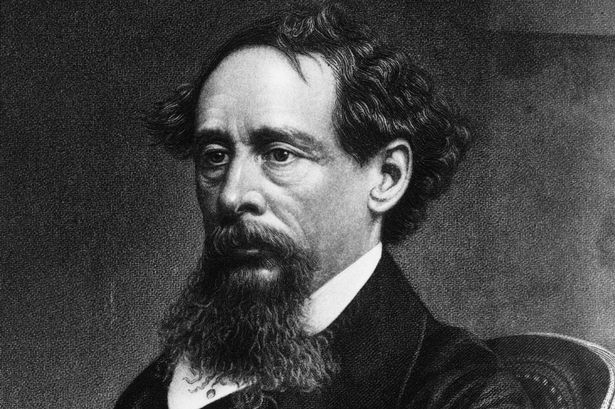 May 15th to May 23rd         
Humanities (2) Mr. HaflinA look ahead: No homework weekend for Memorial Day!In-Class Essay #14 Wednesday, 5/30Unit Test Thursday, 5/31Block ABlock FTuesdayMay 15Day 1ClassworkDP #2 due: review and questionsStart composing conclusionIndividual Work on conclusion and ReadingHomework  Please finish Reading Book 2, Chapters 20-24 and complete SG questions for tomorrow (HW #11)Please compose your conclusion for tomorrow. PRINTClassworkHW #11 due: ReviewPeer Edit DP #2 and ConclusionMotif and Symbols Chart, RevisitedHomework  Please finish editing Essay #13 and submit to turnitin.com and GC by Thursday, 5/17.Quiz on Book 2 Thursday, 5/17WednesdayMay 16 Day 2ClassworkHW #11 due: ReviewPeer Edit DP #2 and ConclusionMotif and Symbols Chart, RevisitedHomework  Please finish editing Essay #13 and submit to turnitin.com and GC by tomorrowQuiz on Book 2 tomorrowNo Class Today Same Homework as Day 1ThursdayMay 17Day 3ClassworkEssay #13 dueCollect Passports, PrewritingBook 2 QuizGive HW #12 (reading)Homework  Please read Book 3, Chapters 1-2 for tomorrowWe will read Chapter 3 in class tomorrowStart working on HW #12 for Tuesday, 5/22ClassworkEssay #13 dueCollect Passports, PrewritingBook 2 QuizGive HW #12 (reading)Homework  Please read Book 3, Chapters 1-2 for tomorrowWe will read Chapter 3 in class tomorrowStart working on HW #12 for Tuesday, 5/22FridayMay 18Day 4ClassworkRead Chapter 3 togetherAssign In-Class (Essay #14) Chart Prep Homework  Please finish reading Chapters 3-6 Continue working on HW #12 for Tuesday, 5/22ClassworkRead Chapter 3 togetherAssign In-Class (Essay #14) Chart Prep Homework  Please finish reading Chapters 3-6 Continue working on HW #12 for Tuesday, 5/22MondayMay 21Day 5ClassworkReturning Essays/QuizzesReview Reading (one part of question only)Reading Ch. 7/Working on ChartHomework  Please finish Chapters 7-8 and HW #12 for tomorrowContinue working on charts!ClassworkReturning Essays/QuizzesReview Reading (one part of question only)Reading Ch. 7/Working on ChartHomework  Please finish Chapters 7-8 and HW #12 for tomorrowContinue working on charts!TuesdayMay 22Day 6ClassworkHW #12 Due ReviewIn-Class work on Chart/ReadingHomework  Please read Chapter 9 for ThursdayWe will read all of Chapter 10 Thursday in classPlease finish the novel for Friday (HW #13)ClassworkHW #12 Due ReviewIn-Class work on Chart/ReadingHomework  Please read Chapter 9 for tomorrowWe will read all of Chapter 10 tomorrow in classPlease finish the novel for Thursday (HW #13)WednesdayMay 23Day 7No Class Today Same HW as Day 6ClassworkIn-Class work on Chart/ReadingReading Chapter 10 togetherHomework  Please finish the novel for tomorrow (HW #13)